												PATVIRTINTA												Rokiškio rajono savivaldybės administracijos												direktoriaus  2022 m. vasario 21 d. įsakymu Nr. AV-159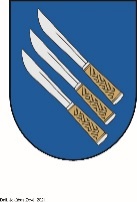 ROKIŠKIO RAJONO SAVIVALDYBĖS ADMINISTRACIJOSKRIAUNŲ SENIŪNIJAROKIŠKIO RAJONO SAVIVALDYBĖS ADMINISTRACIJOSKRIAUNŲ SENIŪNIJOS2021 METŲ VEIKLOS PLANO ĮGYVENDINIMO ATASKAITABendroji dalis	Kriaunų seniūnija (toliau – seniūnija) yra Rokiškio rajono savivaldybės administracijos struktūrinis teritorinis padalinys - filialas, veikiantis Rokiškio rajono savivaldybės tarybos sprendimu apibrėžtoje tam tikroje savivaldybės teritorijos dalyje.	Seniūnija 2021 m. savo veiklą vykdė vadovaudamasi 2021-05-17 Rokiškio rajono savivaldybės administracijos direktoriaus įsakymu Nr. AV- 509 patvirtintu metiniu veiklos planu.			Metinis veiklos planas parengtas vadovaujantis trimečiu Rokiškio rajono savivaldybės strateginiu veiklos planu, kuriame suformuluota savivaldybės misija, strateginiai tikslai, aprašytos vykdomos programos, siekiami rezultatai ir numatomi finansavimo šaltiniai bei žmogiškieji ištekliai jų įgyvendinimui.	Seniūnijos veiklą reglamentuoja seniūnijos veiklos nuostatai. Seniūnija savo veikloje vadovaujasi Lietuvos Respublikos Konstitucija, Civiliniu kodeksu, Vietos savivaldos įstatymu, kitais įstatymais, Vyriausybės nutarimais, Rokiškio rajono savivaldybės tarybos sprendimais, mero potvarkiais, administracijos direktoriaus įsakymais ir kitais savivaldybės institucijų sprendimais. Veikla finansuojama iš savivaldybės biudžeto. Seniūnijos ir seniūno funkcijoms įgyvendinti reikalingos lėšos gali būti skiriamos ir iš kitų finansavimo šaltinių.		Seniūnijoje 2021 m. patvirtinta 14 etatų. Iš jų 2 valstybės tarnautojai, likusieji dirbantys pagal darbo sutartis.							Lentelė Nr.1Bendrieji duomenys apie seniūniją per 2021 metus: 																	Kriaunų seniūnijos teritorija suskirstyta į dvi seniūnaitijas – Kriaunų ir Lašų, jose aktyviai veikia dvi susibūrusios bendruomenės – Kriaunų ir Lašų.	Teritorijoje veiklą vykdo šios verslo įmonės: UAB „Kriaunų malūnas“, Lašų ŽŪB, UAB „Lašų duona“, G. Novikienės IĮ, R. Stakienės IĮ, „Oskaro baidarės“, kaimo turizmo sodybos: „Sartakampis“, „Gulbių slėnis“, „Žiogelis“, S. Medikienės, „Sartai“, „Prieežerė“, „Sartkrantė“.	Kriaunų seniūnijos gyventojų poilsį ir laisvalaikį organizavo Rokiškio rajono savivaldybės         J. Keliuočio viešosios bibliotekos Kriaunų ir Lašų filialai, Kriaunų muziejus, seniūnijos mėgėjų meno kolektyvai. Kriaunų mokyklos pastate veiklą vykdo asociacijos Maltos ordino pagalbos tarnybos  vaikų dienos centras „Pas Maltiečius“.	Gyventojų skaičius seniūnijoje kasmet  mažėja:2017 m. – 873 gyventojai;2018 m. – 851 gyventojai;2019 m. – 852 gyventojai;2020 m. – 827  gyventojų;2021 m. – 813 gyventojų.Kriaunų seniūnijos gyventojų skaičiaus kaita per penkerius metus	Seniūnijos gyventojų skaičius kasmet mažėja. Tai lemia subjektyvios ir objektyvios priežastys. Seniūnijos bendruomenė sensta, darbingo amžiaus žmonės išvyksta dirbti į didesnius miestus arba į užsienį, tačiau vasaros sezono metu dėl unikalaus gamtovaizdžio atvyksta daug krašto lankytojų ir laikinų gyventojų. 2021 metais seniūnijoje gimė 4 vaikai, mirė 10 gyventojų. SENIŪNIJA ĮGYVENDINA	Seniūnija vykdydama savo veiklą įgyvendina Rokiškio rajono savivaldybės strateginiame veiklos plane numatytas programas:Programa Nr. 1 – Savivaldybės  pagrindinių funkcijų įgyvendinimas ir vykdymas;Programa Nr. 2 – Ugdymo kokybės ir mokymosi aplinkos užtikrinimas;Programa Nr. 3 – Kultūros, sporto, bendruomenės, vaikų ir jaunimo gyvenimo aktyvinimas;Programa Nr. 4 – Socialinės paramos ir sveikatos apsaugos paslaugų kokybės gerinimas;              Programa Nr. 5 – Rajono infrastruktūros objektų priežiūra, plėtra ir modernizavimas.                                                                                                                               SENIŪNIJOS VEIKLOS FINANSAVIMAS2021 metais seniūnija veiklą vykdė pagal penkias patvirtintas programas. Programosfinansuojamos iš valstybės, specialiųjų programų ir  rajono biudžeto lėšų.                                                                                                                   							Lentelė Nr. 2	Kriaunų seniūnijos 2021 metų asignavimų paskirstymas pagal programasLentelė Nr. 3  Kriaunų seniūnijos asignavimų per tris metus pagal programas palyginimasLentelė Nr. 4	Didžiausią  asignavimų dalį 2021 metais sudarė lėšos, skirtos kelių priežiūros darbams. Už šias lėšas buvo žvyruojami, lyginami didesnio eismo intensyvumo keliai, tvarkomos pakelės (šienaujama, kertami krūmai), metų pabaigoje, sutaupius lėšas prisidėta prie šoninės žoliapjovės – smulkintuvo pirkimo.SENIŪNIJOS VEIKLA PAGAL 2021 METŲ VEIKLOS PLANEPATVIRTINTAS PROGRAMAS	Seniūnija vykdydama savo veiklą įgyvendina Rokiškio rajono savivaldybės strateginiame veiklos plane numatytas programas:	Programa Nr. 1 – Savivaldybės pagrindinių funkcijų įgyvendinimas ir vykdymas.	Seniūnija yra savivaldybės administracijos filialas, veikiantis tam tikroje savivaldybės teritorijos dalyje, kurios teritorijos ribas sprendimu yra nustačiusi Rokiškio rajono savivaldybės taryba. Seniūnija vykdo Lietuvos Respublikos vietos savivaldos įstatymu ir kitais teisės aktais priskirtas funkcijas.      Įgyvendinant šią programą siekiama didinti veiklos efektyvumą per savivaldybės tarybos, mero, administracijos sprendimų, įstatymų ir Lietuvos Respublikos Vyriausybės nutarimų įgyvendinimo organizavimą ir kontroliavimą, planavimo proceso ir žmogiškųjų išteklių tobulinimą bei informacinių sistemų diegimą.	Savivaldybės pagrindinių funkcijų vykdymo programa leidžia suderinti valstybės, savivaldybės, seniūnijos bei bendruomenės interesus, lemia didėjantį seniūnijos darbuotojų profesionalumą ir rezultatyvumą, užtikrina savalaikį, kokybišką paslaugų teikimą bei funkcijų vykdymą.	Programa siekiama didinti seniūnijos  veiklos organizavimo ir funkcijų įgyvendinimo efektyvumą.      Savivaldybės pagrindinių funkcijų įgyvendinimo ir vykdymo programos uždaviniai ir vykdymo kriterijai:					Lentelė Nr. 5	Savivaldybės pagrindinių funkcijų įgyvendinimo ir vykdymo programos įgyvendinimui priskiriamos savarankiškos bei valstybės deleguotos funkcijos. Daugumą, 2021 metų veiklos plane numatytų programos uždavinių įgyvendinimo kriterijų, planuotus rodiklius seniūnija įgyvendino, programai skirtus asignavimus panaudojo tinkamai ir racionaliai juos paskirstydama. 	Programa Nr. 2 – Ugdymo kokybės ir mokymosi aplinkos užtikrinimo programa.	Įgyvendinant programą siekiama prisidėti prie ugdymo kokybės ir mokymosi aplinkos gerinimo. Ugdymo kokybė priklauso ne tik nuo ugdymo turinio perteikimo kokybės, bet ir nuo sąlygų, kuriomis užtikrinamas ugdytinių atvykimas į ugdymo įstaigas. Programa siekiamas ugdymo paslaugų kokybės ir prieinamumo augimas.	Programos įgyvendinimas sudaro vienodas sąlygas visiems seniūnijos ikimokyklinio amžiaus vaikams dalyvauti ugdymo procese, užtikrinti glaudų bendradarbiavimą su ugdymo įstaigomis.	Ugdymo kokybės ir mokymosi aplinkos užtikrinimo programos įgyvendinimo uždaviniai ir vykdymo kriterijai:Lentelė Nr. 6	Seniūnijos administruojamame Kriaunų mokyklos pastate veiklą vykdo asociacijos Maltos ordino pagalbos tarnybos  vaikų dienos centras „Pas Maltiečius“. Seniūnija organizuoja  ir prižiūri Maltos ordino pagalbos tarnybos  vaikų dienos centro „Pas Maltiečius“ ūkinės dalies veiklą, dienos centrą lankantiems vaikams ir jaunimui sudarytos sąlygos naudotis internetu ir kompiuterine įranga, sporto sale ir jos inventoriumi.	Programa Nr. 3 – Kultūros, sporto, bendruomenės, vaikų ir jaunimo gyvenimo aktyvinimo programa.	Įgyvendindama programą, seniūnija skatina kultūrines tradicijas, kaupia ir saugo etnines, materialines ir dvasines vertybes, tinkamai dalyvauja kitų seniūnijos teritorijoje esančių įstaigų organizuojamoje kultūros veikloje, skatina kelti kultūros paslaugų kokybę ir prieinamumą seniūnijos gyventojams, viešinti informaciją apie seniūnijos lankytinas vietas ir objektus. Programa taip pat remiamos gyventojų iniciatyvos, pagal finansines galimybes skatinami bendruomenių organizuojami kultūriniai, socialiniai, sportiniai ir kitokie projektai bei renginiai. Skatinamas seniūnijos gyventojų įsitraukimas į savarankiškas ir organizuotas kultūros ir sporto veiklas, sudaromos sąlygos vaikų, paauglių, jaunimo, suaugusių bei neįgaliųjų užimtumo bei fizinio pasirengimo gerinimui. Remiamos gyventojų iniciatyvos dalyvauti rajoniniuose, tarprajoniniuose ar respublikiniuose renginiuose.	Šia programa  skatinamos vietos bendruomenių kultūros bei sporto renginių iniciatyvos, daugiau vietos gyventojų įsitraukia į savarankiškas ar organizuotas kultūros ir sporto veiklas, didinama turizmo informacijos sklaida bei plėtra, bendruomenės iniciatyvos, organizuojami renginiai.	Kultūros, sporto, bendruomenės, vaikų ir jaunimo gyvenimo aktyvinimo programos įgyvendinimo uždaviniai ir vykdymo kriterijai:Lentelė Nr. 7	Nors kultūros darbuotojai nuo 2021-07-01 ir perkelti į Obelių socialinių paslaugų namus, tačiau  seniūnija ir toliau prisideda prie daugelio renginių organizavimo ir pasiruošimo jiems. Seniūnija tradiciškai organizavo turizmo sezono atidarymo renginį, Kriaunų miestelio 516 gimtadienį, Lašų bendruomenės šventę „Lašas po lašo ir...“ , moliūgų – rudens tematikos puošimosi konkursą (apdovanoti visi dalyviai), kalėdinį konkursą "Po angelo sparnu" (kartu su J. Keliuočio bibliotekos skyriumi pajungus visuomenei naudingus darbus atliekančias moteris pagamintos žvakės – siuvenyrai konkurso prizininkmas  apdovanoti), miestelio aikštės eglutės įžiebimo šventę, seniūnijos gyventojų jubiliatų pasveikinimus, aplankė namuose ilgaamžius seniūnijos gyventojus, kurie negalėjo dalyvauti eglutės įžiebimo šventėje.	Seniūnijos administruojamame Kriaunų mokyklos pastate veiklą vykdo asociacijos Maltos ordino pagalbos tarnybos  vaikų dienos centras „Pas Maltiečius“ – vaikams ir jaunimui sudarytos visos sąlygos sportinei veiklai.	2021 m. didesni planuoti sporto ir kultūros renginiai uždarose patalpose dėl pandemijos neįvyko.                                                                                                            	Programa Nr. 4 – Socialinės paramos ir sveikatos apsaugos paslaugų kokybės gerinimo programa.	Įgyvendinant šią programą, seniūnija siekia sudaryti sąlygas asmeniui (šeimai) ugdyti ar stiprinti gebėjimus ir galimybes savarankiškai spręsti savo socialines problemas, palaikyti socialinius ryšius su visuomene, taip pat padeda įveikti socialinę atskirtį. Siekiant užtikrinti socialiai pažeidžiamų grupių pakankamą pragyvenimo lygį, kreipiamasi į Rokiškio rajono savivalybės administracijos Socialinės paramos ir sveikatos skyrių dėl valstybės socialinės išmokos šeimoms ir vieniems gyvenantiems asmenims, negalintiems savarankiškai apsirūpinti pakankamomis pragyvenimui lėšomis (socialinės pašalpos, vienkartinės pašalpos, socialinės paramos mokiniams ar kt.) skyrimo ir (ar) kompensacijos už svarbiausias komunalines paslaugas. Sprendžiamas klausimas dėl senyvo amžiaus ar neįgaliems asmenims socialinės globos paslaugos globos įstaigose teikimo. Vykdoma programa siekiama sudaryti galimybes įvairioms gyventojų socialinėms grupėms integruotis į visuomenę, nežeminant žmogiškojo orumo, užtikrinti normalias gyvenimo sąlygas.	Socialinės paramos ir sveikatos apsaugos paslaugų kokybės gerinimo programa leidžia užtikrinti socialiai pažeidžiamų grupių pakankamą pragyvenimo lygį, sudaromos sąlygos asmeniui (šeimai) ugdyti ar stiprinti gebėjimus ir galimybes savarankiškai spręsti savo socialines problemas, palaikyti socialinius ryšius su visuomene, taip pat padėti įveikti socialinę atskirtį, sudaromos sąlygos neįgaliųjų socialinei integracijai į visuomenę.	Socialinės paramos ir sveikatos apsaugos paslaugų kokybės gerinimo programos įgyvendinimo uždaviniai ir vykdymo kriterijai:Lentelė Nr. 8	Visą ataskaitinį laikotarpį buvo vertinamos socialiai pažeidžiamų asmenų gyvenimo sąlygos, lankomasi vienišų ir neįgaliųjų asmenų, socialinės paramos gavėjų šeimose, konsultuojami ir informuojami seniūnijos gyventojai socialinės paramos klausimais.	2021 metais konsultuota ir/ar tvarkyti dokumentai dėl neįgaliųjų aprūpinimo (apsirūpinimo) kompensacine technika, kontroliuoti socialinės paramos gavėjai dėl gaunamos socialinės paramos panaudojimo pagal paskirtį. Bendradarbiauta su socialines paslaugas teikiančiomis organizacijomis dėl socialinių paslaugų teikimo, su asmeniniu asistentu dėl  paslaugų teikimo  seniūnijos neįgaliesiems asmenims, su Rokiškio bendruomeniniais šeimos namais dėl psichologo paslaugų teikimo, su Rokiškio rajono neįgaliųjų draugija. Padedant bedarbiams integruotis į darbo rinką bendradarbiauta su Užimtumo tarnybos Panevėžio klientų aptarnavimo departamento Rokiškio skyriumi dėl įdarbinimo, tarpininkauta dėl asmenų siuntimo pas nedirbančių asmenų vadybininką ir paslaugų gavimo. Vykdytas tarpininkavimas su prekybos įmonėmis dėl kieto kuro pirkimo socialinės rizikos asmenims.	Dalinta gauta labdara nepasiturintiems asmenims, prižiūrėtas socialinis ir savivaldybės būstai. 	2021 m. lapkričio/gruodžio mėnesiais dalyvauta „Vaikų svajonių“ (šiltų rūbų ir avalynės) Kalėdiniame projekte. Projekte dalyvavo 13 vaikų iš 6 sunkiai besiverčiančių šeimų. Dovanų šiltas žiemines striukes gavo penki vaikai, šiltus žieminius batus aštuoni vaikai. Prieš Kalėdinį laikotarpį aplankyti ir pasveikinti vieniši ir ilgaamžiai seniūnijos gyventojai.	Programa Nr. 5 – Rajono  infrastruktūros objektų priežiūros, plėtros ir modernizavimo programa.	Programa siekiama gerinti seniūnijos teritorijoje esančių viešųjų erdvių ir objektų būklę, vykdyti teritorijų tvarkymą, formuoti pilnavertę, sveiką ir harmoningą gyvenamąją, darbo ir poilsio aplinką. Vykdant kelių (gatvių) modernizavimo ir priežiūros darbus didinti eismo saugumą, mažinti neigiamą transporto poveikį aplinkai.	Programos įgyvendinimas padeda palaikyti esamą ir gerinti seniūnijos teritorijoje esančių Rokiškio rajono savivaldybei priklausančių pastatų būklę, gerina vietinės reikšmės kelių būklę, leidžia formuoti pilnavertę, sveiką ir harmoningą gyvenamąją, darbo ir poilsio aplinką. 	Šiuo tikslu seniūnija siekia: skatinant užimtumą ir gerinant gyvenamąją aplinką; kompleksiškai modernizuoti, tvarkyti ir plėtoti kaimo gyvenamųjų vietovių bei viešųjų erdvių infrastruktūrą; modernizuoti ir gerinti Rokiškio rajono savivaldybei priklausančių, seniūnijos teritorijoje esančių, pastatų būklę; prižiūrėti ir modernizuoti viešąją, seniūnijos teritorijoje esančią, susisiekimo infrastruktūrą.	Rajono infrastruktūros objektų priežiūros, plėtros ir modernizavimo programos įgyvendinimo uždaviniai ir vykdymo kriterijai:Lentelė Nr. 9	Lėšas kelių priežiūrai skiria Kelių direkcija, o seniūnijoms paskirsto  savivaldybės administracija. Centralizuotai  sudaromos sutartys su rangovais lyginimo darbams, žvyravimui, kelių profiliavimui, asfalto duobių lopymui, pakelių krūmų šalinimui ir kitiems smulkesniems kelių priežiūros darbams. 	2021 metais seniūnijos kelių priežiūrai iš viso skirta 25 689,60 eurų. Kelių su žvyro danga remontui ir priežiūrai skirta 24 682,35 eurų, kelių su asfalto danga remontui  1007,25 eurų.	2021 metais seniūnijoje atlikti kelių profiliavimo darbai,  1,4 km seniūnijos vietinės reikšmės kelių atstatyta kelkraščių išorinė briauna. Po remonto šiuose kelių ruožuose  žymiai pagerėjo kelio būklė, vanduo nuteka į kelkraščius, nesikaupia važiuojamojoje dalyje.	Per 2021 metus 4 užimtumo programos ir 64 visuomenei naudingos veiklos darbininkai prisidėjo prie 180 kub. m. malkų paruošimo, veikiančių ir neveikiančių kapinių, seniūnijos teritorijoje, esančio paplūdimio (žolės pjovimas, šiukšlių rūšiavimas, lapų grėbimas, nuvalyta 200 kv. m žolėmis apaugusių  šaligatvių), smulkių infrastruktūros įrenginių (pavėsinės, tiltai, suolai, laužavietės ir kt.) priežiūros ir remonto.	2021 finansinius metus seniūnija baigė be skolų. Įvykdyti visi numatyti darbai ir įsipareigojimai. Metų pabaigoje įsigytas smulkintuvas – šoninė žoliapjovė turimam traktoriui. 	2022 metų vasario 7 dieną  2021 metų seniūnijos metinio veiklos plano įgyvendinimo ataskaitai pritarta seniūnaičių sueigoje. Seniūnaičių sueigos protokolo kopija pridedama.Seniūnė																Akvilė ŠaltenėRodiklisMato vnt.2021-01-012021-12-31Seniūnijos plotasha10 52610 526Gyventojų skaičius žm.813782Kaimų skaičiusvnt.2828Seniūnijos vietinių kelių ilgiskm128,58128,58Šaligatvių plotaskv. m. 20002000Gatvių skaičiusvnt.3838Veikiančių kapinių skaičiusvnt.66Veikiančių kapinių skaičiusha2,202,20Neveikiančių kapinių skaičiusvnt.1313Neveikiančių kapinių skaičiusha2,002,00Lankytinų vietų seniūnijoje skaičiusvnt.1717Eksploatuojamų šviestuvų skaičiusvnt.5858Parkų skaičiusvnt.22Seniūnijos prižiūrimų želdinių plotasha1,001,00Seniūnijos prižiūrimų gėlynų plotasha0,0010,001Socialiai remtinų šeimų skaičiusvnt.8690Seniūnijos eksploatuojami, apskaitoje esantys pastatai ir patalpos (plotas - 4 324,41  kv. m.), iš jų:savivaldybės būstas – 1 (plotas -59,04 kv. m.)socialiniai būstai – 3 (plotas - 147,26 kv. m.)kitos paskirties pastatai – 7 (plotas – 4118,11 kv. m.)vnt.1010Seniūnijos prižiūrimi, apskaitoje esantys žemės sklypaivnt.1515Seniūnijos prižiūrimi, apskaitoje esantys žemės sklypaiha12,5012,502021 metų Kriaunų seniūnijos asignavimai pagal programas2021 metų Kriaunų seniūnijos asignavimai pagal programas2021 metų Kriaunų seniūnijos asignavimai pagal programas2021 metų Kriaunų seniūnijos asignavimai pagal programas2021 metų Kriaunų seniūnijos asignavimai pagal programas2021 metų Kriaunų seniūnijos asignavimai pagal programas2021 metų Kriaunų seniūnijos asignavimai pagal programasProgramosNr.Programos            pavadinimasLėšos iš viso tūkst. EURIš jų:Iš jų:Iš jų:ProgramosNr.Programos            pavadinimasLėšos iš viso tūkst. EURDarbo užmokestisSODRAKitos išlaidosFinansavimošaltinis1.Savivaldybės  pagrindinių funkcijų įgyvendinimas ir vykdymas87,31,21,380,41,21,15,81,3Savivaldybės biudžetas,valstybės biudžetas,spec. programų lėšos2.Ugdymo kokybės ir mokymosi aplinkos užtikrinimas9,16,40,12,6Savivaldybės biudžetas3.Kultūros, sporto, bendruomenės, vaikų ir jaunimo gyvenimo aktyvinimas14,512,90,21,4Savivaldybės biudžetas4.Socialinės paramos ir sveikatos apsaugos paslaugų kokybės gerinimas5,4--5,4Valstybės biudžetas5.Rajono infrastruktūros objektų priežiūra, plėtra ir modernizavimas68,542,40,725,4Savivaldybės biudžetasIš viso:Iš viso:187,3143,32,141,9Kriaunų seniūnijos asignavimų palyginimas pagal programas per tris metusKriaunų seniūnijos asignavimų palyginimas pagal programas per tris metusKriaunų seniūnijos asignavimų palyginimas pagal programas per tris metusKriaunų seniūnijos asignavimų palyginimas pagal programas per tris metusKriaunų seniūnijos asignavimų palyginimas pagal programas per tris metusProgramosNr.Programos pavadinimasLėšos iš viso tūkst. EURLėšos iš viso tūkst. EURLėšos iš viso tūkst. EURProgramosNr.Programos pavadinimas2019 metai2020metai2021metai1.Savivaldybės  pagrindinių funkcijų įgyvendinimas ir vykdymas79,598,189,82.Ugdymo kokybės ir mokymosi aplinkos užtikrinimas-1,29,13.Kultūros, sporto, bendruomenės, vaikų ir jaunimo gyvenimo aktyvinimas26,327,714,54.Socialinės paramos ir sveikatos apsaugos paslaugų kokybės gerinimas10,37,15,45.Rajono infrastruktūros objektų priežiūros, plėtros ir modernizavimas31,039,368,5Iš viso:Iš viso:147,10173,4187,32021  metų asignavimai pagal finansavimo sutartis ir lėšas, skiriamas administracijos direktoriaus įsakymu2021  metų asignavimai pagal finansavimo sutartis ir lėšas, skiriamas administracijos direktoriaus įsakymu2021  metų asignavimai pagal finansavimo sutartis ir lėšas, skiriamas administracijos direktoriaus įsakymuEil. Nr.Sutarties objektasLėšos iš viso EUR1.Infrastruktūros objektų priežiūros, plėtros ir modernizavimo programos lėšos7 500,002.Lėšos medžiagoms įsigyti, vykdant užimtumo didinimo programą250,003.Lėšos gatvių apšvietimo remontui1 700,004Lėšos pastatų einamajam remontui500,005. Lėšos pavojų keliančių medžių šalinimo, medžių ir krūmų genėjimo darbams1 500,006.Lėšos naujų želdinių įsigijimui ir veisimo darbams250,007.Kelių priežiūros programos lėšos4 639,008.Kelių priežiūrai su žvyro ir asfalto danga25 689,00Iš viso:Iš viso:42 028,001 uždavinys. Užtikrinti seniūnijos darbo organizavimą 1 uždavinys. Užtikrinti seniūnijos darbo organizavimą 1 uždavinys. Užtikrinti seniūnijos darbo organizavimą 1 uždavinys. Užtikrinti seniūnijos darbo organizavimą 1 uždavinys. Užtikrinti seniūnijos darbo organizavimą Uždavinį detalizuojanti aiškiai apibrėžta veikla2021 metųplanas2021metų planoįvykdymas2021 metų rodiklio pokyčio analizė2020 metų plano įvykdymas1. Seniūnijos darbuotojų skaičius14122021-07-01 kultūros darbuotojų du etatai perkelti į Obelių socialinių paslaugų namus.142. Seniūnijos eksploatuojamų automobilių skaičius44Eksploatuojamų automobilių skaičius nekito.43. Seniūnijos eksploatuojamų traktorių skaičius22Eksploatuojamų traktorių skaičius nekito.24. Parengta savivaldybės administracijos direktoriaus įsakymų veiklos organizavimo klausimais projektų1819Parengti savivaldybės administracijos direktoriaus įsakymų projektai dėl eksploatuojamų tarnybinių automobilių priskyrimo, saugojimo vietų ir atsakingų asmenų, mažosios mechanizacijos priemonių sunaudojamo kuro normų nustatymo, leidimo pasinaudoti savivaldybės turtu.145. Tinkamai atlikti seniūnijai ir seniūnui pavestas funkcijas2031Parengta 2020 metų veiklos plano įgyvendinimo ataskaita, 2021 metų veiklos planas, teiktos gyvenamųjų vietovių atstovų pastabos administracijos direktoriui, dalyvauta savivaldybėstarybos posėdžiuose, šauktos 5 išplėstinės seniūnaičių sueigos, dalyvauta komisijų veikloje.  256. Parengta rajono tarybos sprendimų projektų12Parengti sprendimų projektai dėl teikimo tvirtinti Kriaunų herbą, vėliavą; dėl Lašų kaime esančio žemės sklypo visuomenės poreikiams paėmimo.07. Priimti prašymai laidojimo pašalpai gauti77Veiklos vertinimo rodiklis priklauso nuo per ataskaitinį laikotarpį į seniūniją besikreipiančių asmenų su prašymais, dėl leidimų laidoti išdavimo, skaičiaus.118. Išduota  leidimų laidoti 1417Veiklos vertinimo rodiklis priklauso nuo per ataskaitinį laikotarpį į seniūniją besikreipiančių asmenų su prašymais, dėl leidimų laidoti išdavimo, skaičiaus.129. Atlikta notarinių veiksmų1315Veiklos vertinimo rodiklis priklauso nuo per ataskaitinį laikotarpį į seniūniją besikreipiančių asmenų, dėl notarinių veiksmų atlikimo, skaičiaus.1010. Suteikti adresai adresų objektams510Veiklos vertinimo rodiklis priklauso nuo per ataskaitinį laikotarpį į seniūniją besikreipiančių asmenų su prašymais, dėl adreso suteikimo, skaičiaus. Pokytį lėmė padidėjęs paslaugos poreikis.1311. Organizuoti ir atlikti viešieji pirkimai1619Ataskaitiniais metais inicijuotų pirkimų vertė 61 930 eurų.1512. Dalyvauta gyventojų Užimtumo programos įgyvendinime64Parengta Užimtumo didinimo programos 2021 metų darbų organizavimo paraiška, įdarbinti 4 darbininkai, paskirstytos užduotys vykdyta atliekamų darbų kontrolė.513. Sudarytos sutartys su asmenimis nukreiptais atlikti visuomenei naudingą veiklą6064Įdarbinti asmenys, paskirstytos užduotys, vykdyta atliekamų darbų kontrolė, rengtos pažymos apie darbų atlikimą.5414. Išduota šeimos sudėtį ar kitokią faktinę padėtį patvirtinančių pažymų 125102Pokytį lėmė mažėjantis seniūnijos gyventojų skaičius.9615. Išduota charakteristikų53Veiklos vertinimo rodiklis priklauso nuo per ataskaitinį laikotarpį į seniūniją besikreipiančių asmenų su prašymais, dėl charakteristikos išdavimo, skaičiaus.316. Priimta ir išnagrinėta gyventojų skundų ir pranešimų (ir žodinių).Pagal poreikį10Veiklos vertinimo rodiklis priklauso nuo per ataskaitinį laikotarpį į seniūniją besikreipiančių asmenų skundų ir pranešimų skaičiaus.917. Nagrinėta gyventojų prašymai dėl medžių kirtimo ne miško žemėje1011Išduoti 3 leidimai saugotinų medžių kirtimui.1018. Išduota leidimų atlikti kasinėjimo darbus savivaldybės viešojo naudojimo teritorijoje  52Veiklos vertinimo rodiklis priklauso nuo per ataskaitinį laikotarpį į seniūniją besikreipiančių asmenų su prašymais, dėl leidimo kasinėti, skaičiaus.219. Tvarkytas seniūnijos archyvas200196Sutvarkytos 2020 metais sudarytos nuolatinio ir ilgo saugojimo bylos, parengti 2018 metų ilgo ir nuolatinio saugojimo bylų apyrašai, 2022 metų dokumentacijos planas,  sunaikintos naikinti atrinktos 2003 m., 2004 m., 2005 m. bylos.11620. Spausdinti, skenuoti, kopijuoti, registruoti seniūnijos dokumentai930919Suformuotos užduotys dokumentų vykdymui, perduoti dokumentai užduočių vykdytojams.93621. Vykdyta netvarkomų, apleistų statinių ir kitos paskirties žemės sklypų priežiūra2923Vizualiai apžiūrėti ir įvertinti nesitvarkantys objektai ir surašyti apžiūros aktai.2622. Tinkamai valdyti seniūnijoje           apskaitomą turtą90100Kontroliuotas seniūnijos kompetencijai priskirtų sutarčių vykdymas, atlikta turto metinė inventorizacija, vesta priskirtų statinių  ir transporto priemonių eksploatavimo priežiūra.902. Uždavinys. Tinkamai įgyvendinti  valstybės perduotas savivaldybei funkcijas2. Uždavinys. Tinkamai įgyvendinti  valstybės perduotas savivaldybei funkcijas2. Uždavinys. Tinkamai įgyvendinti  valstybės perduotas savivaldybei funkcijas2. Uždavinys. Tinkamai įgyvendinti  valstybės perduotas savivaldybei funkcijas2. Uždavinys. Tinkamai įgyvendinti  valstybės perduotas savivaldybei funkcijasUždavinį detalizuojanti aiškiai apibrėžta veikla2021 metų planas2021 metų plano įvykdy mas2021 metų rodiklio pokyčio analizė2020 metų plano įvykdymas1. Gyvenamąją vietą deklaravusių asmenų skaičius813782Seniūnijos nuolatinių gyventojų skaičius mažėja, gyventojai sensta, jaunimas nepasilieka gyventi.8272. Tvarkyti gyvenamosios vietos deklaravimo duomenys101133Užpildyta ir priimta 51vnt. GVDIS gyvenamosios vietos deklaracija, asmeniui pakeitus gyvenamąją vietą Lietuvos Respublikoje (atvyko gyventi), užpildyta ir priimt 8 vnt.  GVDIS išvykimo iš LR ilgesniam nei 6 mėn. laikotarpiui, deklaracijos (išvyko į užsienį), priimta 19 vnt. sprendimų dėl gyvenamosios vietos deklaravimo duomenų panaikinimo ar keitimo, išduotos 40 vnt. pažymų apie asmens deklaruotą gyvenamąją vietą, įtraukta į GVNA apskaitą 10 asmenų, suteikta informacija 4 asmenims apie nuosavybės teise priklausančioje gyvenamojoje patalpoje gyvenamąją vietą deklaravusius asmenis. Pokytį lėmė padidėjęs priimtų sprendimų skaičius dėl asmenų deklaruotos gyvenamosios vietos tikslinimo.933.Uždavinys. Efektyvinti seniūnijos veiklos organizavimą ir funkcijų įgyvendinimą3.Uždavinys. Efektyvinti seniūnijos veiklos organizavimą ir funkcijų įgyvendinimą3.Uždavinys. Efektyvinti seniūnijos veiklos organizavimą ir funkcijų įgyvendinimą3.Uždavinys. Efektyvinti seniūnijos veiklos organizavimą ir funkcijų įgyvendinimą3.Uždavinys. Efektyvinti seniūnijos veiklos organizavimą ir funkcijų įgyvendinimąUždavinį detalizuojanti aiškiai apibrėžta veikla2021  metų planas2021 metų plano įvykdymas2021 metų rodiklio pokyčio analizė2020 metų planoįvykdymas1. Dalyvauta darbuotojų mokymuose ir kvalifikacijos kėlime5052Veiklos vertinimo rodiklis priklauso nuo per ataskaitinį laikotarpį dalyvavimo mokymuose valandų skaičiaus.312. Supažindinti seniūnijos darbuotojus su gaisrinės saugos, darbų saugos instrukcijomis ir reikalavimais7570Pravesti instruktažai naujai priimamiems ir pakartotinai instruktuoti darbuotojai.751. Formuoti vaiko ugdymui palankią aplinką1. Formuoti vaiko ugdymui palankią aplinką1. Formuoti vaiko ugdymui palankią aplinką1. Formuoti vaiko ugdymui palankią aplinkąUždavinį detalizuojanti aiškiai apibrėžta veikla2021  metų planas2021 metų plano įvykdymas2021 metų rodiklio pokyčio analizė2020 metų plano įvykdymas1. Organizuoti ir vykdyti vaikų pavėžėjimą į ir iš ugdymo įstaigos106Veiklos vertinimo rodiklis priklauso nuo į seniūniją besikreipiančių su prašymais tėvų dėl ikimokyklinukų pavėžėjimo į Laibgalių ikimokyklinio ugdymo skyrių. Pokytį lėmė tai, kad kelios šeimos išvyko gyventi į kitą vietovę.101. Uždavinys. Didinti kultūrinės aplinkos ir paslaugų kokybę bei prieinamumą, vykdyti turizmo          informacijos sklaidą1. Uždavinys. Didinti kultūrinės aplinkos ir paslaugų kokybę bei prieinamumą, vykdyti turizmo          informacijos sklaidą1. Uždavinys. Didinti kultūrinės aplinkos ir paslaugų kokybę bei prieinamumą, vykdyti turizmo          informacijos sklaidą1. Uždavinys. Didinti kultūrinės aplinkos ir paslaugų kokybę bei prieinamumą, vykdyti turizmo          informacijos sklaidą1. Uždavinys. Didinti kultūrinės aplinkos ir paslaugų kokybę bei prieinamumą, vykdyti turizmo          informacijos sklaidąUždavinį detalizuojanti         aiškiai apibrėžta veikla2021 metų planas2021 metų plano įvykdymas2021 m. rodiklio pokyčio analizė 2020 metų plano įvykdymas1. Organizuota kultūros renginių seniūnijos teritorijoje117Kriaunų miestelio 416 gimtadienio šventė, Kriaunų krašto turistinio sezono atidarymas, Lašų kaimo šventė „Lašas po lašo ir...“, Ugnies sąšauka ant Petrešiūnų piliakalnio, Moterų stovykla „Pažink save“, Kalėdų eglutės įžiebimo šventė, Pyragų diena ir T. Jarušausko tapybos darbų parodos uždarymas Lašų bendruomenės salėje. (Dalis renginių nebuvo suorganizuoti dėl pandemijos).92. Dalyvauta rajono seniūnijų ir kaimyninių rajonų organizuotuose kultūriniuose renginiuose1521Bendruomenių renginiuose: Pakriaunių bendruomenės „Medūnešio“ šventėje; Jūžintų miestelio „Gyvųjų amatų“ šventėje; Obelių bendruomenės namuose Senų metų palydų šventėje; Kalėdų Senelio sutiktuvėse Pakriaunių vaikų dienos centre; Obelių miesto eglutės įžiebimo šventėje; Lukštų kaimo šventėje; Antanašės kaimo šventėje; akcijoje „Visa Baltika šoka“ Šepkos parke; „Skambėk Obelija“ Obelių muziejaus kieme; šventėje „Obelinė“; „Gandrinių“ šventėje Laibgaliuose;  „Po darbų“ popietėje Aleksandravėlėje;Obelių armonikierių šventėje „Armoniką tik paėmiau“; Giesmių pynė Marijai“ kantičkinių giesmių giedojime Obelių bažnyčioje; Rokituro dalyvių sutikime Bagdoniškio dvare;  Kaimyninių rajonų renginiuose: Kapelų šventėje Kupiškio r., Noriūnų k.; Žolinių šventėje Kupiškio r.,  Šimonyse; Panevėžio r.,  Smilgių k. bendruomenės šventėje; Joninių šventėje Ignalinoje; Biržų r.,  Kvetkų bendruomenės šventėje, „Derliaus šventėje“ Zarasų r., Dusetose.133. Organizuotas gyventojų laisvalaikio užimtumas24Veiklą vykdė: Kriaunų kaimo kapela (vad. A. Fijalkauskas); tercetas „Vialvi“ (vad. A. Fijalkauskas);Kriaunų tautinių šokių kolektyvas (vad. A. Skardžius); folkloro ansamblis „Unt slinksčia“ (vad. Vita Mačiulienė).25. Nuomota lauko scena1011Lauko scena pasinaudojo: Jūžintų, Juodupės,  Kamajų, Pandėlio, Rokiškio miesto seniūnijos, Rokiškio kultūros centras 4 kartus, VĮ „Automotoprojektai“, Rokiškio tautodailininkų asociacija.126. Žiniasklaidoje internetiniuose puslapiuose ar socialiniuose tinkluose viešinta informacija apie seniūnijos lankytinas vietas ir objektus99Vertinimo rodiklis priklauso nuo ataskaitiniais metais reikalingos atnaujinti informacijos kiekio207. Organizuota bibliotekų ir muziejaus ūkinės dalies veikla, sudarytos sąlygos kiekvienam bendruomenės nariui naudotis bibliotekų fondais ir internetiniu ryšiu929,0929,0Veiklos vertinimo rodiklis priklauso nuo per ataskaitinį laikotarpį seniūnijai priskirtų bibliotekų ir muziejaus pastatų ploto kv. m. priežiūrai ir apšildymui.2021-07-01 perduota J. Keliuočio viešajai bibliotekai Sartų g. 19, Kriaunų k. 114,65 kv. m. ir Biržupio g. 4, Lašų k. 153,92 kv. m. patalpos.2021-05-19 Rokiškio krašto muziejui Sartų g. 19, Kriaunų k. 127,01 kv. m. patalpos.929,02. Uždavinys. Skatinti kūno kultūros ir sporto plėtrą bei gyventojų fizinį aktyvumą.2. Uždavinys. Skatinti kūno kultūros ir sporto plėtrą bei gyventojų fizinį aktyvumą.2. Uždavinys. Skatinti kūno kultūros ir sporto plėtrą bei gyventojų fizinį aktyvumą.2. Uždavinys. Skatinti kūno kultūros ir sporto plėtrą bei gyventojų fizinį aktyvumą.2. Uždavinys. Skatinti kūno kultūros ir sporto plėtrą bei gyventojų fizinį aktyvumą.Uždavinį detalizuojanti aiškiai apibrėžta veikla2021 metų planas2021 metų plano įvykdymas2021 m. rodiklio pokyčio analizė2020 metų plano įvykdymas1. Dalyvauta seniūnijos teritorijoje organizuojamuose sportiniuose renginiuose30Dėl pandemijos atsisakyta bendrų sporto renginių, organizuotų kartu su  vietos bendruomenėmis, kultūros ar švietimo įstaigomis.03. Uždavinys. Rengti, vykdyti bei remti vietos bendruomenių ir kitų visuomeninių organizacijų planuojamus rengti ar vykdomus kultūrinių bei sportinių renginių projektus seniūnijos teritorijoje.3. Uždavinys. Rengti, vykdyti bei remti vietos bendruomenių ir kitų visuomeninių organizacijų planuojamus rengti ar vykdomus kultūrinių bei sportinių renginių projektus seniūnijos teritorijoje.3. Uždavinys. Rengti, vykdyti bei remti vietos bendruomenių ir kitų visuomeninių organizacijų planuojamus rengti ar vykdomus kultūrinių bei sportinių renginių projektus seniūnijos teritorijoje.3. Uždavinys. Rengti, vykdyti bei remti vietos bendruomenių ir kitų visuomeninių organizacijų planuojamus rengti ar vykdomus kultūrinių bei sportinių renginių projektus seniūnijos teritorijoje.3. Uždavinys. Rengti, vykdyti bei remti vietos bendruomenių ir kitų visuomeninių organizacijų planuojamus rengti ar vykdomus kultūrinių bei sportinių renginių projektus seniūnijos teritorijoje.Uždavinį detalizuojanti aiškiai apibrėžta veikla2021 metų planas2021 metų plano įvykdymas2021 m. rodiklio pokyčio analizė 2020 metų plano įvykdymas1. Parengta kultūrinių bei sportinių renginių projektų seniūnijos teritorijoje50Vietos bendruomenių ar kitų visuomeninės organizacijos neinicijavo projektų, kuriuose kaip partneris galėtų dalyvauti seniūnija.01. Uždavinys. Organizuoti ir užtikrinti socialinės paramos politiką, teikiant piniginę paramą1. Uždavinys. Organizuoti ir užtikrinti socialinės paramos politiką, teikiant piniginę paramą1. Uždavinys. Organizuoti ir užtikrinti socialinės paramos politiką, teikiant piniginę paramą1. Uždavinys. Organizuoti ir užtikrinti socialinės paramos politiką, teikiant piniginę paramą1. Uždavinys. Organizuoti ir užtikrinti socialinės paramos politiką, teikiant piniginę paramąUždavinį detalizuojanti aiškiai apibrėžta veikla2021metų planas2021 metų plano įvykdymas2021 metų rodiklio analizė2020 metų plano įvykdymas1. Teikta parama mirties atveju711Išmokėtos laidojimo pašalpos52. Dalyvauta mokinių nemokamo maitinimo ir aprūpinimo mokinio reikmėmis administravime2020Priimti dokumentai dėl mokinio nemokamo maitinimo ir aprūpinimo mokinio reikmėmis203. Dalyvauta vykdant socialinės paramos teikimą ir kontrolę313373Įvertintos atskirų šeimų (asmenų) gyvenimo sąlygas ir poreikiai, registruoti prašymai – paraiškos piniginei socialinei paramai gauti, parengtos rekomendacijos dėl socialinės paramos (išimties tvarka) gavimo, organizuota seniūnijos Socialinės paramos teikimo komisijos veikla, priimti dokumentai būsto šildymo išlaidų bei kieto kuro kompensacijos, vienkartinei, tikslinei, sąlyginei, periodinei pašalpoms,   paramai maisto produktais iš Europos pagalbos labiausiai skurstantiems asmenims fondo gauti, įvertintas asmenų socialinės globos poreikis, vadovaujantis senyvo amžiaus asmens bei suaugusio asmens su negalia socialinės globos poreikio nustatymo rekomendacijomis, dalyvauta būsto pritaikymo neįgaliesiems programoje.3211. Uždavinys. Palaikyti esamą ar modernizuoti ir  gerinti Rokiškio rajono savivaldybei priklausančių, seniūnijos teritorijoje esančių, pastatų būklę.1. Uždavinys. Palaikyti esamą ar modernizuoti ir  gerinti Rokiškio rajono savivaldybei priklausančių, seniūnijos teritorijoje esančių, pastatų būklę.1. Uždavinys. Palaikyti esamą ar modernizuoti ir  gerinti Rokiškio rajono savivaldybei priklausančių, seniūnijos teritorijoje esančių, pastatų būklę.1. Uždavinys. Palaikyti esamą ar modernizuoti ir  gerinti Rokiškio rajono savivaldybei priklausančių, seniūnijos teritorijoje esančių, pastatų būklę.1. Uždavinys. Palaikyti esamą ar modernizuoti ir  gerinti Rokiškio rajono savivaldybei priklausančių, seniūnijos teritorijoje esančių, pastatų būklę.Uždavinį detalizuojanti aiškiai apibrėžta veikla2021 metų planas2021 metų plano įvykdymas2021 metų rodiklio pokyčio analizė2020 metų plano įvykdymas1.Palaikyti esamą ir gerinti Rokiškio rajono savivaldybei priklausančių, seniūnijoje apskaitomų  pastatų būklę1010Paruošta 180 kub. m. malkų, pastatyta stoginė malkų laikymui, inicijuotas Sartų g. 19, Kriaunų k. pastatui apšildymo katilo pirkimas, paruoštos katilinės šildymo sezonui, šildomi Kriaunų  muziejaus, Kriaunų mokyklos pastatai, atlikta pastatų techninė priežiūra, gesintuvų patikra.102. Uždavinys. Palaikyti esamą ar modernizuoti ir gerinti seniūnijos teritorijoje esančių viešųjų erdvių infrastruktūros būklę.2. Uždavinys. Palaikyti esamą ar modernizuoti ir gerinti seniūnijos teritorijoje esančių viešųjų erdvių infrastruktūros būklę.2. Uždavinys. Palaikyti esamą ar modernizuoti ir gerinti seniūnijos teritorijoje esančių viešųjų erdvių infrastruktūros būklę.2. Uždavinys. Palaikyti esamą ar modernizuoti ir gerinti seniūnijos teritorijoje esančių viešųjų erdvių infrastruktūros būklę.2. Uždavinys. Palaikyti esamą ar modernizuoti ir gerinti seniūnijos teritorijoje esančių viešųjų erdvių infrastruktūros būklę.Uždavinį detalizuojanti aiškiai apibrėžta veikla2021 metųplanas2021metų plano įvykdymas2021 metų rodiklio pokyčio analizė2020 metų plano įvykdymas1. Prižiūrėti seniūnijoje apskaitomi infrastuktūros įrenginiai7777Organizuota smulkių infrastruktūros įrenginių  (pavėsinių, tiltų,  suolų, šiukšliadėžių, laužaviečių ir pan.)  priežiūra, atnaujinta  Kriaunų kaimo paplūdimio infrastruktūros įrenginiai (stalai, suolai, pavėsinė ir kt. objektai)pastato Sartų g. 19, Kriaunų k. aikštelėje suremontuota ir atnaujinta 15 suoliukų, organizuotas tinkamas Kriaunų ir Lašų kaimų gatvių apšvietimo linijų eksploatavimas. Seniūnija eksploatuoja ir prižiūri 5 km gatvių apšvietimo linijų, kuriose sumontuoti 58 šviestuvai, per 2021 metus 21 vnt. pakeista taupesniais LED šviestuvais.772. Prižiūrėtos, seniūnijoje apskaitomos, viešosios teritorijos14,6614,66Pjauta žolė nuo seniūnijai priskirtų viešųjų erdvių teritorijų: Kriaunų paplūdimio, Kriaunų aikštės, priskirtų pastatų teritorijų, veikiančių kapinių: Kriaunų, Bagdoniškio, Petrešiūnų, Stravų, Rupetų, Ažubalių, Dagilių, neveikiančių:       Baršėnų, Bajorų, Lašų, Margėnų, Buniuškių. 	 Šalinti avariniai medžiai ir menkaverčiai krūmai, sodinti medeliai ir gėlės, tinkamai eksploatuotos seniūnijoje esančios atliekų aikštelės, alyvauta  akcijoje „Darom“ , rinktos ir išvežtos atliekos, išrūšiuota 10 tonų kapinių ir bešeimininkiųatliekų, naikinti savavališki sąvartynai, sutvarkytas 0,32 ha. savavališkas sąvartynas Lašų kaime. Prižiūrėti  Savanorių kapai Bagdoniškio kapinėse , neprižiūrimi mirusių gyventojų kapai, grėbti lapai seniūnijai priskirtose veikiančių kapinių teritorijose prieš Vėlines. Vykdyta teisinga uždarytų Kriaunų ir Petrešiūnų savartynų bei Bajorų ir Kriaunų karjerų teritorijų priežiūra, 2021 metais atlikta teritorijų apžiūra ir aptvėrimo remontas. Vykdyta tinkama žoliapjovės, kitos žolės pjovimo bei krūmų ir medžių šalinimo technikos ir transporto priemonių VW TRANSPORTER,  traktoriaus BELARUS su inventoriumi eksploatacija, organizuotas technikos ir transporto priemonių remonto atlikimas.14,663. Uždavinys. Prižiūrėti ir tvarkyti viešąją, seniūnijos teritorijoje esančią susisiekimo infrastruktūrą3. Uždavinys. Prižiūrėti ir tvarkyti viešąją, seniūnijos teritorijoje esančią susisiekimo infrastruktūrą3. Uždavinys. Prižiūrėti ir tvarkyti viešąją, seniūnijos teritorijoje esančią susisiekimo infrastruktūrą3. Uždavinys. Prižiūrėti ir tvarkyti viešąją, seniūnijos teritorijoje esančią susisiekimo infrastruktūrą3. Uždavinys. Prižiūrėti ir tvarkyti viešąją, seniūnijos teritorijoje esančią susisiekimo infrastruktūrąUždavinį detalizuojanti aiškiai apibrėžta veikla2021 metų planas2021 metų planoįvykdymas2021 metų rodiklio pokyčio analizė2020 metų plano įvykdymas1. Prižiūrėti vietinės reikšmės keliai128,58128,58Pateiktos paraiškos: vietinės reikšmės kelių žvyravimui, pagerinta 30 km. kelių, lyginimui, pagerinta 90 km. kelių, vietinės reikšmės gatvių asfalto duobių taisymui,  sutaisyta 42 kv. m. asfalto duobių ir kontroliuota atliekamų darbų kokybė. Žiemą valytas sniegas nuo vietinės reikšmės kelių.  Vasarą 200 kv. m. šaligatvių nuvalyta nuo  žolių, žiemą valomi nuo sniego  ir barstyti smėlio-druskos mišiniu. Vykdyta didžiagabaričių ir (ar) sunkiasvorių transporto priemonių važiavimo vietiniais keliais kontrolė, parengta 3 leidimai. Kirsti pakelės krūmai nuo 10 km vietinės reikšmės keli. Dalyvauta rekonstruojant kelių hidrotechninius statinius ir įrenginius, suremontuotos 3 pralaidos. Pateikti 3 pasiūlymai saugaus eismo klausimais.128,58